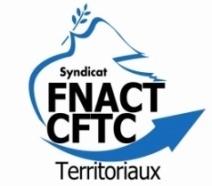 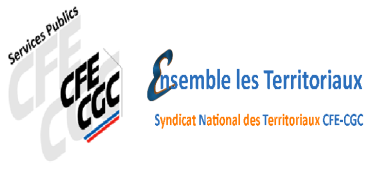 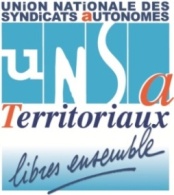 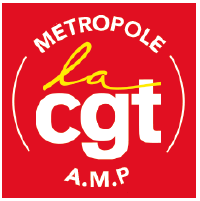 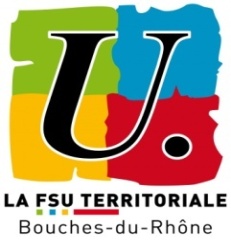 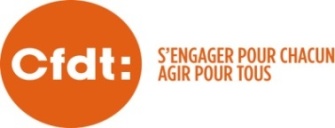 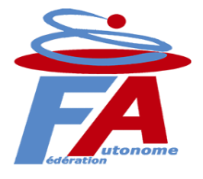 APPEL A LA GREVE ET A LA MOBILISATION LE JEUDI 14 DECEMBRE 8H00 DEVANT LE CONSEIL METROPOLITAIN AU PHAROAPRES LE SUCCES DES REUNIONS D’INFORMATION SUR TOUS LES TERRITOIRES ET LA MOBILISATION DU 05 DECEMBREVENEZ DEFENDRE VOS DROITSVENEZ INTERPELLER VOS ELUS POLITIQUES SUR :VOTRE TEMPS DE TRAVAILVOTRE REGIME INDEMNITAIREVOTRE CAPVOS ŒUVRES SOCIALESVOS CONDITIONS DE TRAVAILTOUS ENSEMBLE ON NE LACHERA RIENEn fonction des besoins, un bus pourrait être mis à votre disposition, par l’intersyndicalePour l’intersyndicaleRoger.AYMARD06.82.84.01.16